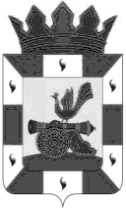 Финансовое управление Администрации муниципального образования "Смоленский район" Смоленской областиПРИКАЗ«02» апреля 2015 г.								№ 11В соответствии с п.2 ст.20 Бюджетного Кодекса РФ №145-ФЗ от 31.07.1998г, внести в перечень главных администраторов доходов местного бюджета следующие изменения: 1.Исключить строки следующего содержания: 2. Настоящий приказ вступает в силу с момента подписания и применяется к правоотношениям, возникшим с 1 января 2015 года.Начальник финансового управления					Е.Н.Хромова О внесении изменений в перечень главных администраторов доходов  местного бюджетаКод бюджетной классификации Российской ФедерацииКод бюджетной классификации Российской ФедерацииНаименование администратора, источника доходов бюджета муниципального районаКод бюджетной классификации Российской ФедерацииКод бюджетной классификации Российской ФедерацииНаименование администратора, источника доходов бюджета муниципального районаадминистратора источника доходов бюджета муниципального районаНаименование администратора, источника доходов бюджета муниципального района1239121170105010 0000 180Невыясненные поступления, зачисляемые в бюджеты поселений